VABILO/INVITATION/INVITOSLOVENSKI POKAL SUP PEVMA 2019, SUP RACE PIUMA PARC 2019,GARA SUP PARCO PIUMA 2019by STARBOARD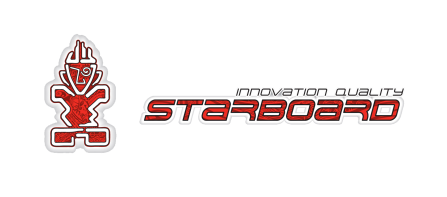 Park Pevma (Gorizia – Italija), 8. september 2019/ 8th of September 2019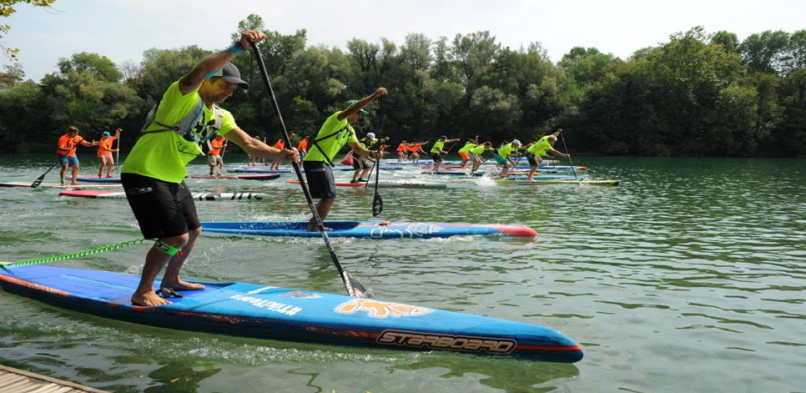 ORGANIZATOR/ORGANIZER:  Kajak klub Soške elektrarneDATUM/DATE:                 	  NEDELJA, 8. SEPTEMBER 2019/8th of                                                                             September, 2019STATUS:		        	           SUP pokal Slovenije KATEGORIJE/CATEGORIES: Distance 6 km (M/Ž) - enotni start/Distance 6 km (M/W) - both groups start togetherMoška/Men - enotna kategorija ni starostne omejitve (1.-3. mesta)Ženska/Women - enotna kategorija ni starostne omejitve (1.-3. mesta)Mladinci/Youth U18 - fantje, mlajši od 18 let (1.-3. mesta)Mladinke - dekleta, mlajša od 18 let (1.-3. mesta) Napihljivi supi moški (1.-3. mesta) Napihljivi supi ženske (1.-3. mesta)Master - ženske nad 35 let (1. mesto)Kahuna - moški nad 45 let (1. mesto)Dečki - fantje, mlajši od 12 let (1.-3. mesta)Deklice - dekleta, mlajša od 12 let (1.-3. mesta)FUN (M/Ž) - enotni start 3 KM (M/W) - both groups start togetherPROGA/COURSE:			Reka/River Soča –park Pevma (ITALIJA), težavnost                                                vode I. stopnje (mirna voda).                                                Proga bo pod nadzorom reševalcev iz vodePROGRAM (neuraden/unofficial): PRAVILA/RULES:   Pravilnik SUP pokala Slovenije/SUP CUP SLO RulesPomembno/Important note: Obvezna uporaba varnostne vrvice/Use of leash is obligatoryV štartnino je vključena tudi štartnina na SOŠKI REGATI, ki se odvija isti dan s štartom v Solkanu, stara Čolnarna ( Soška cesta 50, 5250 Solkan) in konča na prizorišču tekme za SUP Slo pokal. Štart regate je ob 11 00, prijave se zbirajo od 9 30 dalje. Dolžina proge je 4, 5 km z zahtevnostjo od I. do III. stopnje divje vode. Težji odsek se lahko zaobide.The entry fee includes also the 33th SOŠKA REGATA fee wich takes place on the same day from Solkan, stara Čolnarna ( Soška cesta 50, 5250 Solkan, Slovenia) to the SUP race venue place. The distance of the descent is 4, 5 km with some III. WW part which can be easily avoided. The start is at 11 00, inscriptions are passible from 9 30.ŠTARTNINA/STARTING FEE:		20 € odrasli/otroci do 10 let brezplačno                                                         20 € adults/ kids U 10 free of chargePrijava pred 4. 9. 2019 na kkse@siol.net  / 15 €/Entry until 1st of August = 15 € - submit on kkse@siol.net Štartnina vključuje organizacijo tekmovanja, nagrade za oder in žreb, malico in pijačo, spominsko majico. Starting fee includes organization costs, prizes for podium, food and beverages, t-shirtNAGRADE/PRIZES: Vsi zmagovalci kategorij (1. do 3. mesto)/ All category winners (1st to 3rd place will be awarded.INFORMACIJE/ INFORMATIONS:	INFORMACIJE/ INFORMATIONS:Andrej Humar				Kajakaški center Solkan   			Pot na breg 9, 5250 Solkan							Slovenija					email: kkse@siol.net			www.socakajak-klub.si			Gsm: +386 31 371 644		
NAMESTITEV/ ACCOMMODATION OFFERAccommodation price offer: 24 € pax/day ( min. 2 stars hotel with breakfast, 2pax/room)Dinner optional: 6,5 €V času prireditve bo potekal test SUP in kajak opremePrizorišče/Location: Park Pevma, Gorizia - Italija http://www.tusmodoma.eu/ziele_sl/detail/180 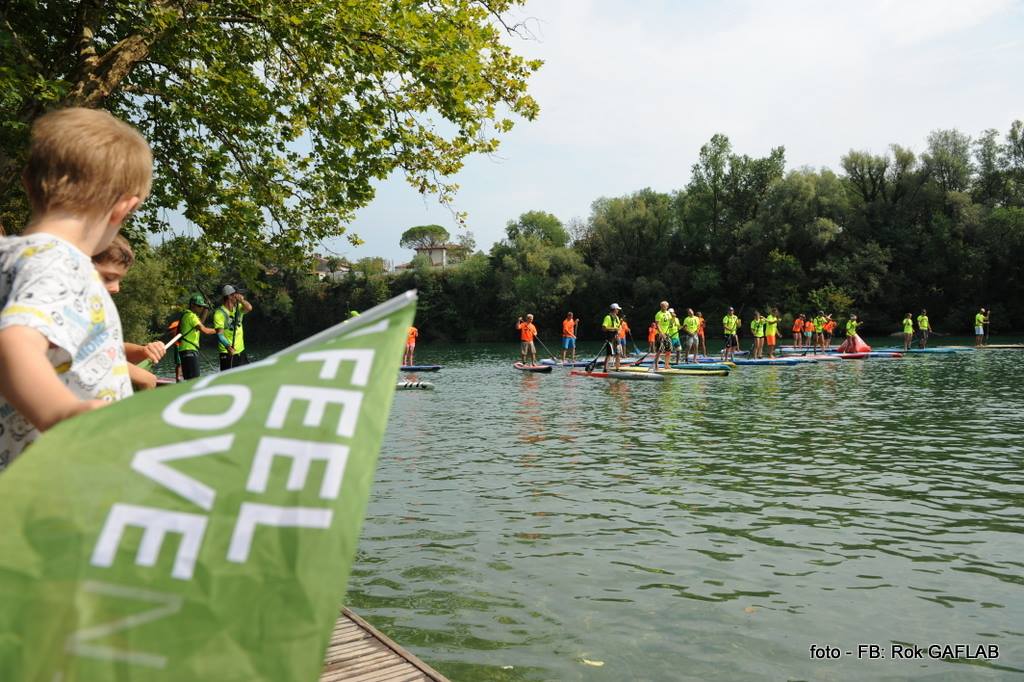 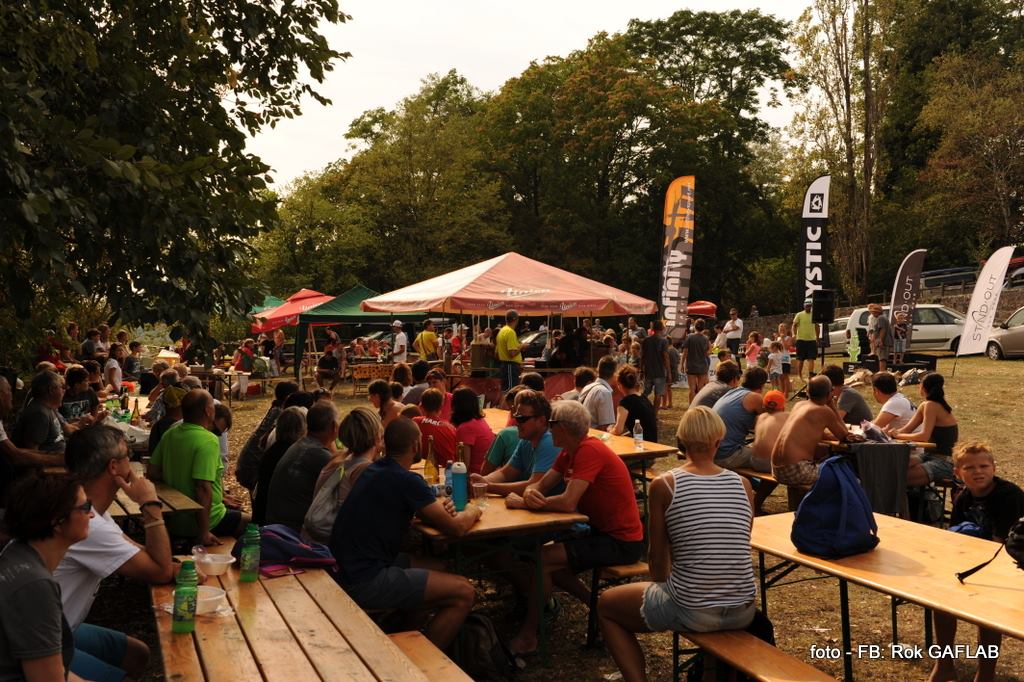 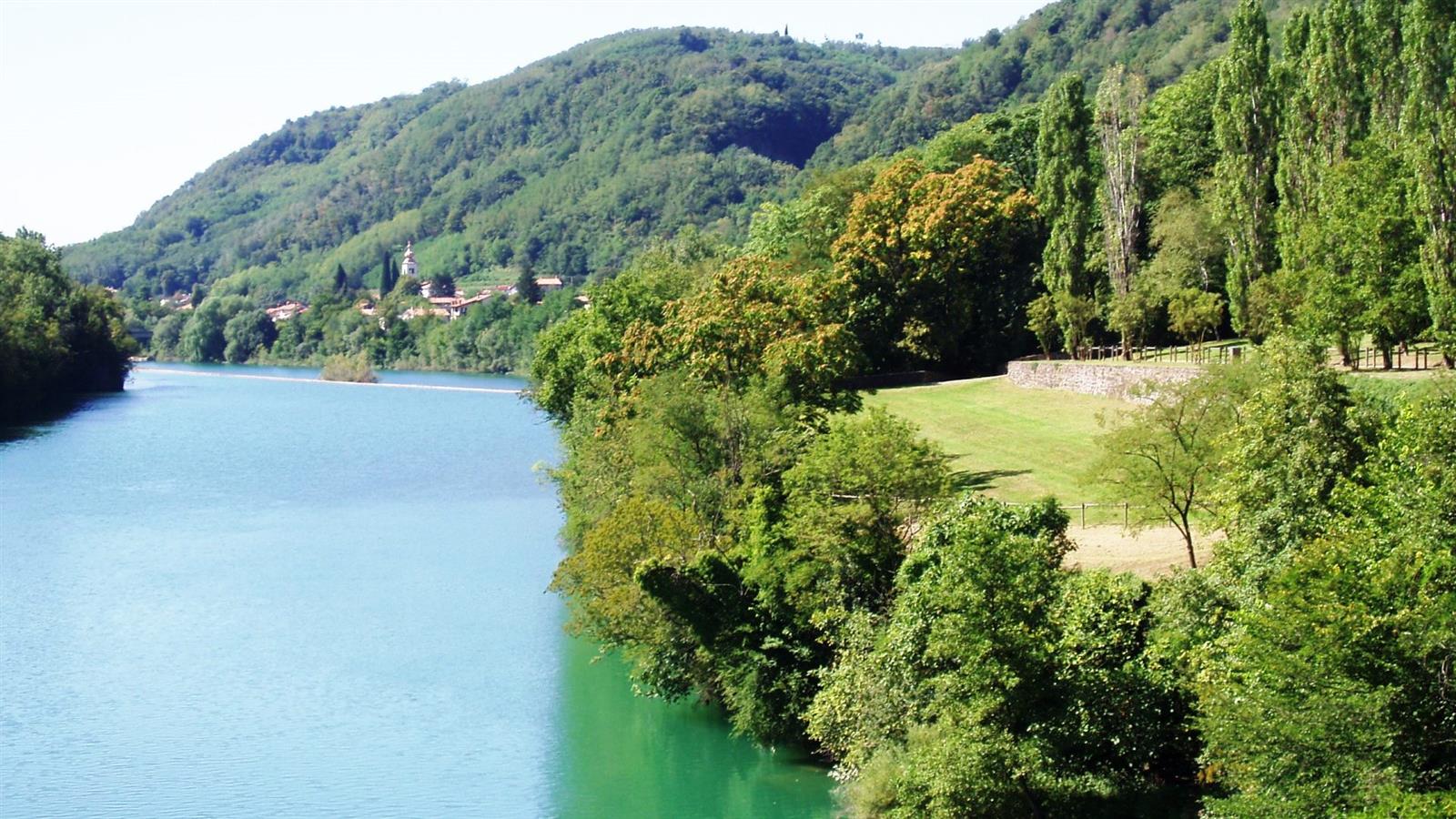 NEDELJA8. 9. 201913:00Prijave/AccreditationsSUNDAY14:00Skippers meeting14:30Štart tekma distance/distance race start15:15Razglasitev in nagrajevanje/prize giving12:30-17:30DJ set - GRUSO